   ENGLISH AS A WORLD LANGUAGE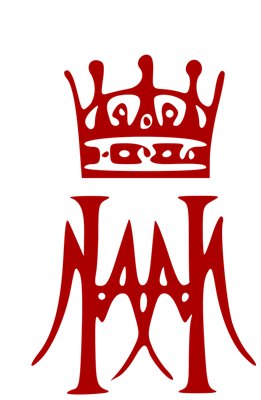 Контрольные и проверочные работы по английскому языку